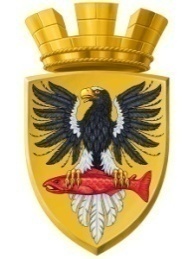       П О С Т А Н О В Л Е Н И Е              ГЛАВЫ  ЕЛИЗОВСКОГО ГОРОДСКОГО ПОСЕЛЕНИЯот  13.12.2018					                                № 82          г. ЕлизовоВ соответствии с Федеральным законом от 06.10.2003 № 131-ФЗ «Об общих принципах организации местного самоуправления в Российской Федерации», постановлением Правительства Российской Федерации от 07.03.2018 № 237 «Об утверждении Правил  предоставления средств государственной поддержки из федерального бюджета бюджетам Российской Федерации для поощрения муниципальных образований – победителей Всероссийского конкурса лучших проектов создания комфортной городской среды», Уставом Елизовского городского поселенияПОСТАНОВЛЯЮ:Принять решение об участии Елизовского городского поселения во Всероссийском конкурсе лучших проектов создания комфортной городской среды.Рекомендовать администрации Елизовского городского поселения с целью участия во Всероссийском конкурсе лучших проектов создания комфортной городской среды организовать: проведение общественного обсуждения по выбору общественной территории, на которой будет реализовываться проект создания комфортной городской среды по благоустройству одной или нескольких взаимосвязанных территорий общего пользования Елизовского городского поселения (далее Проект); прием предложений от населения Елизовского городского поселения о предлагаемых мероприятиях для реализации Проекта; подготовку конкурсной заявки.Обнародовать настоящее постановление в средствах массовой информации и разместить в информационно-телекоммуникационной сети «Интернет» на официальном сайте администрации Елизовского городского поселения.Глава Елизовскогогородского поселения								        Е.И. РябцеваО принятии решения об участии во Всероссийском конкурсе лучших проектов создания комфортной городской среды